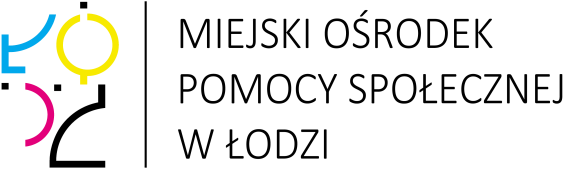 	OPIS PRZEDMIOTU ZAMÓWIENIANAZWA PRZEDMIOTU ZAMÓWIENIAŚwiadczenie usług utrzymania czystości w pomieszczeniach biurowych będących w użytkowaniu  Miejskiego Ośrodka Pomocy Społecznej  w Łodzi.OKREŚLENIE PRZEDMIOTU I ZAKRES ZAMÓWIENIAPrzedmiotem zamówienia będzie świadczenie usługi utrzymania czystości                                       w pomieszczeniach biurowych należących do Miejskiego Ośrodka Pomocy Społecznej w Łodzi, codziennie od poniedziałku do piątku, z wyłączeniem dni ustawowo wolnych od pracy.Przedmiot zamówienia dotyczyć będzie świadczenia usługi w niżej wymienionych obiektach:I Wydział Pracy Środowiskowej, Łódź, ul. T. Kutrzeby 16Powierzchnia całkowita – 851,3 m2Powierzchnia okien – 200 m2Ilość toalet – 6Przeciętna liczba pracowników – 51Punkt Pracy Socjalnej, Łódź, ul. Wielkopolska 53Powierzchnia całkowita – 449,8 m2Powierzchnia okien – 110 m2Ilość toalet – 3Przeciętna liczba pracowników – 38Punkt Pracy Socjalnej, Łódź, ul. Marynarska 37Powierzchnia całkowita – 262,8 m2Powierzchnia okien – 62,5 m2Ilość toalet – 4Przeciętna liczba pracowników – 22Punkt Pracy Socjalnej, Łódź, ul. Tokarzewskiego 53Powierzchnia całkowita – 146,5 m2 Powierzchnia okien – 46,5 m2Ilość toalet – 3Przeciętna liczba pracowników – 14Punkt Pracy Socjalnej, Łódź, ul. Rybna 18Powierzchnia całkowita – 190,0 m2Powierzchnia okien – 27 m2Ilość toalet – 4Przeciętna liczba pracowników – 20Punkt Pracy Socjalnej, Łódź, ul. Sprinterów 11Powierzchnia całkowita – 125,0 m2Powierzchnia okien – 56 m2Ilość toalet – 2Przeciętna liczba pracowników – 10II Wydział Pracy Środowiskowej, Łódź, ul. G. Roweckiego 30Powierzchnia całkowita – 643,12 m2Powierzchnia okien – 302,48 m2Ilość toalet – 4Przeciętna liczba pracowników – 30Punkt Pracy Socjalnej, Łódź, ul. Sacharowa 21aPowierzchnia całkowita – 125,45 m2Powierzchnia okien – 60,82 m2Ilość toalet – 3Przeciętna liczba pracowników – 23Punkt Pracy Socjalnej, Łódź, Al. Piłsudskiego 154Powierzchnia całkowita – 495,3 m2Powierzchnia okien – 180 m2Ilość toalet – 4Przeciętna liczba pracowników – 35Punkt Pracy Socjalnej, Łódź, ul. Tramwajowa 21Powierzchnia całkowita – 132,3 m2Powierzchnia okien – 51,2 m2Ilość toalet – 2Przeciętna liczba pracowników – 10Punkt Pracy Socjalnej, Łódź, ul. Zbocze 2aPowierzchnia całkowita – 23,1 m2Powierzchnia okien – 10,2 m2Ilość toalet – 1Przeciętna liczba pracowników – 6Punkt Pracy Socjalnej, Łódź, ul. 10 - go Lutego 7/9Powierzchnia całkowita – 116,45 m2Powierzchnia okien – 31,6 m2Ilość toalet – 1Przeciętna liczba pracowników – 11III Wydział Pracy Środowiskowej, Łódź, ul. Będzińska 5Powierzchnia całkowita – 916,0 m2Powierzchnia okien – 215 m2Ilość toalet – 6Przeciętna liczba pracowników – 48Punkt Pracy Socjalnej, Łódź, ul. Dąbrowskiego 33Powierzchnia całkowita – 79,0 m2Powierzchnia okien – 28 m2Ilość toalet – 1Przeciętna liczba pracowników – 14Punkt Pracy Socjalnej, Łódź, ul. Rzgowska 170Powierzchnia całkowita – 63,3 m2Powierzchnia okien – 14 m2Ilość toalet – 0Przeciętna liczba pracowników – 11Punkt Pracy Socjalnej, Łódź, ul. Senatorska 4Powierzchnia całkowita – 134,2 m2Powierzchnia okien – 16 m2Ilość toalet – 2Przeciętna liczba pracowników – 12Punkt Pracy Socjalnej, Łódź, ul. Paderewskiego 47 (A)Powierzchnia całkowita – 133,2 m2Powierzchnia okien – 98 m2Ilość toalet – 2Przeciętna liczba pracowników – 12Punkt Pracy Socjalnej, Łódź, ul. Paderewskiego 47 (B)Powierzchnia całkowita – 292,0 m2Powierzchnia okien – 120 m2Ilość toalet – 3Przeciętna liczba pracowników – 22Klub Integracji Społecznej, Łódź, ul. Objazdowa 17Powierzchnia całkowita – 188,66 m2Powierzchnia okien – 17,4 m2Ilość toalet – 3Przeciętna liczba pracowników – 2Punkt Pracy Socjalnej, Łódź, ul. Tuwima 35Powierzchnia całkowita – 736,47 m2Powierzchnia okien – 111 m2Ilość toalet – 10Przeciętna liczba pracowników – 56Punkt Wsparcia dla Osób Bezdomnych, Łódź, ul. Wschodnia 32Powierzchnia całkowita – 34,0 m2Powierzchnia okien – 6 m2Ilość toalet – 1Przeciętna liczba pracowników – 6Powierzchnia biurowa całkowita łącznie dla wszystkich obiektów  – 6.137,95 m2Zakres usługi utrzymania czystości obejmował będzie prace wykonywane:1) codziennie:mycie i dezynfekcja urządzeń sanitarnych (umywalki, sedesy, pisuary) oraz koszy na śmieci,opróżnianie i wymiana worków w niszczarkach i koszach na śmieci,uzupełnianie mydła, papieru toaletowego oraz ręczników papierowych,wykonywanie innych czynności koniecznych do utrzymania czystości   w obiektach,dwa razy w tygodniu (wybór dni tygodnia do ustalenia z Kierownikami Wydziałów Pracy Środowiskowej):mycie powierzchni płaskich z PCV, terakoty i paneli,odkurzanie powierzchni dywanowych, czyszczenie biurek i klamek środkiem dezynfekującym do powierzchni płaskich i mebli, czyszczenie luster,mycie i dezynfekcja aparatów telefonicznych,dwa razy w miesiącu ( terminy do ustalenia z Kierownikami Wydziałów Pracy Środowiskowej):mycie glazury, drzwi, framug, przecieranie listew przypodłogowych,jeden raz w miesiącu ( termin do ustalenia z Kierownikami Wydziałów Pracy Środowiskowej):mycie poręczy, odkurzanie obrazów i innych elementów dekoracyjnych, przecieranie wyłączników światła, usuwanie pajęczyn ze ścian i sufitów,jeden raz w okresie obowiązywania umowy:mycie okien i parapetów (wewnętrznych i zewnętrznych) oraz powierzchni balkonów,według potrzeb:uzupełnianie w pomieszczeniach sanitarnych odświeżaczy powietrza, środków higieny
i czystości, worków na śmieci,uzupełnianie worków do niszczarek,W ramach świadczonej usługi Wykonawca zobowiązany będzie do dostarczenia na własny koszt środków zapachowych do toalet (w sprayu), zawieszek do wc, mydła w płynie, papieru toaletowego, ręczników papierowych, worków na śmieci oraz narzędzi, urządzeń technicznych i środków chemicznych niezbędnych do prawidłowej realizacji zamówienia m.in.:mydło toaletowe w płynie o konsystencji żelu lub kremu, białe lub perłowezawierające glicerynę lub inny składnik nawilżający i natłuszczający skórę rąk,współczynnik pH 5,5-7, oraz zapachy do pomieszczeń sanitarnych;ręczniki papierowe, dwuwarstwowe, perforowane składane w „ZZ”, wytrzymałe pozmoczeniu wodą;papier toaletowy dwuwarstwowy, biały perforowany, średnica rolki max. 190 mm,szerokość papieru 90 mm, gramatura 2 x 19g/m²;worki foliowe - pojemność: 20 l, 30 l, 60 l, 200 l.płyny dezynfekujące używane do czyszczenia powierzchni płaskich oraz klamek odziałaniu bakteriobójczym i wirusobójczym.Wszystkie środki używane do wykonania usługi powinny posiadać atesty oraz muszą być dopuszczone do obrotu na terytorium Polski w zakresie wprowadzania do obrotu                                       i stosowania, spełniać wymagania obowiązujących w tym zakresie przepisów prawa.Preparaty używane do realizacji zamówienia muszą posiadać karty charakterystyki, które powinny zostać dostarczone przez Wykonawcę na każde żądanie Zamawiającego.Usługa winna być wykonywana zgodnie z przepisami sanitarnymi tak, aby użyte  w celach czyszczących substancje i preparaty nie stanowiły zagrożenia dla zdrowia, życia człowieka                  i środowiska.Wykonawca podczas realizacji zamówienia będzie wykorzystywał narzędzia   i urządzenia techniczne sprawne, bezpieczne, spełniające wymogi ustawy z dnia  30 sierpnia 2002 roku o systemie oceny zgodności (tj.Dz. U. z 2019 poz. 155 ) i przepisów wykonawczych.Usługa sprzątania wykonywana będzie w godzinach pracy tj. poniedziałek, środa, czwartek piątek od godz. 08:00 do godz. 16:00, wtorek od  godz. 09:00 do godz.17:00. Zamawiający wskaże pomieszczenia, które muszą być sprzątane w obecności pracowników Zamawiającego w ustalonych wcześniej godzinach.Każda z osób sprzątających otwierać będzie tylko to pomieszczenie, które aktualnie sprząta. Drzwi pozostałych pomieszczeń, jeśli nie przebywają w nim pracownicy Zamawiającego, powinny być w tym czasie zamknięte na klucz.Wykonawca będzie wykonywał usługi sprzątania przy użyciu własnego sprzętu   i użyciu własnych środków czystości.Zamawiający nieodpłatnie udostępni Wykonawcy w każdym obiekcie miejsce                              do przechowywania narzędzi lub urządzeń i środków związanych z bieżącą realizacją zamówienia. Przekazanie pomieszczeń nastąpi na podstawie protokołu wprowadzenia.Zamawiający udostępni Wykonawcy energię elektryczną i wodę w ilości niezbędnej                   do realizacji zamówienia.Wykonawca zobowiązany będzie do przestrzegania przy świadczeniu usługi sprzątania przepisów BHP, p.poż oraz przepisów dotyczących ochrony obiektów, zgodnie z ustawą               o ochronie osób i mienia. Wykonawca w ramach realizacji przedmiotu zamówienia skieruje do pracy w każdej                       z wymienionych placówek odpowiednią liczbę pracowników. Wykonawca będzie mógł zatrudnić do realizacji zamówienia osoby niepełnosprawne, pod warunkiem, iż będą one wykonywać swoje obowiązki zawsze pod nadzorem pracowników Wykonawcy.Wykonawca wyposaży pracowników w imienne identyfikatory. Zamawiający wymaga, aby osoby sprzątające zostały zobowiązane do zachowania
w tajemnicy i poufności danych osobowych, do których mogą uzyskać dostęp w trakcie wykonywania usługi, oraz sposobów ich zabezpieczenia, zarówno w trakcie zatrudnienia jak
i po jego ustaniu.Wykonawca jest zobowiązany odbierać od osób wykonujących usługę porządkową oświadczenia o zachowaniu wszelkich informacji w tajemnicy, przechowywać je i udostępniać na każde żądanie Zamawiającemu.Wykonawca ponosił będzie pełną odpowiedzialność za naruszenie przez swoich pracowników przepisów o ochronie danych osobowych.Zarówno Wykonawca jak i Zamawiający zobowiązani będą do przestrzegania ustawy                    z dnia 10 maja 2018 roku o ochronie danych osobowych (t.j. Dz. U  z 2019roku, poz. 1781) oraz przepisów wykonawczych do tej ustawy.Osoby wykonujące w imieniu Wykonawcy prace na wysokości zobowiązane będą do posiadania wszelkich niezbędnych, wymaganych prawem uprawnień do prac                                na wysokościach. Zamawiający zastrzega sobie możliwość żądania od Wykonawcy przedłożenia dokumentów poświadczających kwalifikacje i uprawnienia osób wykonujących u Zamawiającego prace na wysokości.Wykonawca ponosi odpowiedzialność za działania osób, którym zleci wykonanie usług określonych w przedmiocie zamówienia.Wykonawca przedstawi Zamawiającemu, nie później niż w dniu podpisania umowy wykaz pracowników wyznaczonych do wykonania prac objętych zamówieniem z podziałem                        na poszczególne obiekty.Wykonawca wskaże nie później niż w dniu podpisania umowy pracownika odpowiedzialnego za sprawowanie nadzoru i kontroli nad wykonaniem przedmiotu umowy (koordynatora).Wykaz powinien zawierać imię i nazwisko pracownika, (również koordynatora).Informacje zawarte w wykazie pracowników będą tylko w dyspozycji Zamawiającego, bez możliwości wykorzystania ich do innych celów, zgodnie  z przepisami ustawy                                      z dnia 10 maja 2018 r. o ochronie danych osobowych (t.j. Dz. U z 2019 roku, poz. 1781) Do zadań koordynatora będzie należało w szczególności:nadzór nad prawidłową realizacją przedmiotu zamówienia,codzienne monitorowanie pracy pracowników wykonujących usługę sprzątania w obiektach,dbałość o zabezpieczenie odpowiedniej liczby pracowników  na obiektach,przestrzeganie godzin pracy pracowników,przestrzeganie i dbałość o ciągłość dostaw środków higienicznych  i czystości,udział w kontrolach sprawdzania jakości świadczonej usługi,zapewnienie pracownikom wykonującym pracę: sprzętu, środków higienicznych                        i czystości w celu prawidłowego wykonania przedmiotu zamówienia,w przypadku: urlopów, zwolnień lekarskich i innych nieobecności swoich pracowników, zapewnienie natychmiastowego zastępstwa.Koordynator będzie w stałym kontakcie z Kierownikami poszczególnych Wydziałów lub innymi osobami przez nich wyznaczonymi.Zamawiający po zawarciu umowy wskaże na każdym Wydziale osobę odpowiedzialną                 za sprawdzenie poprawności realizacji usługi sprzątania.Zmiana pracowników wyznaczonych do wykonywania prac objętych zamówieniem lub koordynatorów, wymaga pisemnego powiadomienia Zamawiającego przez Wykonawcę                   z co najmniej dwudniowym wyprzedzeniem.Dokonując zmiany pracowników Wykonawca zobowiązany będzie w każdym przypadku przedłożyć Zamawiającemu uaktualniony wykaz pracowników,  o którym mowa w pkt. 28.Wykonawca ma obowiązek, niezwłocznie, jednak w czasie nie dłuższym niż 2 godziny, skierować do wykonania prac innego pracownika w przypadku:nie przybycia do pracy pracownika wyznaczonego do sprzątania i utrzymania czystości                       w danym obiekcie,przybycie pracownika w stanie uniemożliwiającym mu wykonanie obowiązków.W przypadkach określonych w pkt. 37 Wykonawca powiadomi Zamawiającego telefonicznie o zmianie pracownika wyznaczonego do realizacji prac objętych zamówieniem,                                  z jednoczesnym przesłaniem drogą e-mail pisemnego zgłoszenia zawierającego informacje wskazane w pkt. 30.Wymóg zatrudnienia na umowę o pracę.Czynności objęte przedmiotem umowy, jeżeli polegają na wykonywaniu pracy                         w sposób określony w art. 22 § 1 ustawy z dnia 26 czerwca 1974 r. – Kodeks Pracy   (Dz. U. z 2019 poz. 1040) muszą być wykonywane przez osoby zatrudnione na podstawie umowy o pracę. Zamawiający na każdym etapie realizacji przedmiotu umowy ma prawo żądania udowodnienia przez Wykonawcę lub Podwykonawcę faktu zatrudniania osób na umowę o pracę, Wykonawca lub Podwykonawca zatrudni na podstawie umowy o pracę osoby wykonujące czynności w trakcie realizacji zamówienia polegające na codziennym sprzątaniu, o ile nie będą wykonywane przez daną osobę w ramach prowadzonej przez nią działalności gospodarczej,W terminie 7 dni roboczych od dnia zawarcia niniejszej umowy Wykonawca zobowiązany jest przedłożyć Zamawiającemu pisemne oświadczenie   o spełnieniu obowiązku wskazanego w ppkt. 1.Wykonawca zobowiązany jest każdorazowo na żądanie Zamawiającego oraz                    w terminie przez niego wskazanym, nie krótszym niż 5 dni roboczych złożyć pisemne oświadczenie o spełnieniu warunków określonych w ppkt. 1 i 2. Wykonawca uprawniony jest do częściowej anonimizacji danych osobowych pracowników,                      w szczególności adresów i numerów PESEL. Informacje takie jak imię i nazwisko, data zawarcia umowy o pracę i wymiar etatu powinny być możliwe do zidentyfikowania.Zatrudnienie, o którym mowa w ppkt. 1 będzie trwać w całym okresie wykonywania przedmiotu zamówienia, a w przypadku rozwiązania stosunku pracy przed zakończeniem tego okresu, Wykonawca zobowiązuje się do zatrudnienia,                             na podstawie umowy z dotychczas zatrudnioną osobą – ppkt. 2 - 4 stosuje się odpowiednio.W przypadku nieprzedłożenia przez Wykonawcę we wskazanym przez Zamawiającego terminie dokumentów o jakich mowa w ppkt. 4 Zamawiający uprawniony jest do naliczenia kary umownej.Wykonawca zobowiązany będzie do:wykonywania przedmiotu zamówienia pod własnym nadzorem,usunięcia nieprawidłowości w wykonaniu przedmiotowej usługi,pokrycia szkód spowodowanych użyciem nieodpowiednich środków piorących, myjących i czyszczących w wyniku, których nastąpi zniszczenie lub nieprzydatność                 do dalszego użytkowania czyszczonych powierzchni,zgłaszania Zamawiającemu zauważonego uszkodzenia sieci wodno-kanalizacyjnej, wyposażenia węzłów sanitarnych, sprzętu biurowego, itp., oraz innych zdarzeń losowych, zagrażających mieniu Zamawiającego,przekazania najpóźniej w dniu podpisania umowy numerów telefonów kontaktowych do osób wyznaczonych do kontaktów z Zamawiającym i koordynatorów,przekazania najpóźniej w dniu podpisania umowy numerów faksu oraz adresu poczty elektronicznej,uaktualnianie na bieżąco informacji wskazanych w ppkt 5-6.Wykonawca i Zamawiający zobowiązani będą traktować wzajemnie jako poufne wszelkie informacje powzięte w trakcie realizacji usługi stanowiące tajemnicę drugiej strony, w tym                w szczególności informacji dotyczących sposobu używanych zabezpieczeń oraz ich rozwiązań technicznych.Wykonawca zobowiązuje się do zachowania w tajemnicy informacji dotyczących obiektów.Wykonawca zobowiązuje się do zachowania w tajemnicy innych informacji związanych                   z działalnością Zamawiającego.Żadna ze stron nie użyje tych informacji do innych celów niż związanych  z realizacją zamówienia i nie ujawni ich osobom trzecim, za wyjątkiem pracowników Zamawiającego                    i Wykonawcy w zakresie niezbędnym do prawidłowego wykonania przedmiotu zamówienia.Zasada poufności obowiązuje pracowników obu stron.Wykonawca przejmie swoje obowiązki, na podstawie sporządzonego przez Zamawiającego                i Wykonawcę protokołu wprowadzenia.Zamawiający zastrzega sobie prawo do przeprowadzenia w dowolnym czasie kontroli jakości wykonywanych usług, przy udziale przedstawiciela Wykonawcy.Z każdej kontroli sporządzony zostanie protokół, który powinny podpisać osoby w niej uczestniczące.W przypadku odmowy podpisania protokołu przez przedstawiciela Wykonawcy, który brał udział w przeprowadzonej kontroli jakości wykonywanych prac, Zamawiający opisze                     w protokole przyczynę braku podpisu.Po przeprowadzonej kontroli, sporządzeniu protokołu, o którym mowa w pkt. 48                               w przypadku stwierdzenia niewłaściwej jakości wykonywanych prac, Zamawiający będzie miał prawo do zgłoszenia reklamacji Wykonawcy faksem lub pocztą elektroniczną. Zamawiający będzie miał prawo zgłaszać reklamacje świadczonej usługi, w szczególności:złej jakości świadczonej usługi,niewłaściwego sposobu wykonywania poszczególnych czynności sprzątania,używania niewłaściwych środków myjących, czyszczących, dezynfekujących oraz materiałów higienicznych,nieusunięcie worków ze śmieciami.Wykonawca zobowiązany będzie wziąć udział w kontroli związanej ze złożoną reklamacją                w terminie wyznaczonym przez Zamawiającego, jednakże nie dłuższym niż w ciągu                         24 godzin od otrzymania zgłoszenia.W kontroli będą brać udział upoważnieni przedstawiciele Zamawiającego  i Wykonawcy.            Z każdej kontroli związanej ze złożoną reklamacją sporządzony zostanie protokół, który powinny podpisać osoby w niej uczestniczące.        Upoważniony przedstawiciel Wykonawcy zobowiązany będzie do niezwłocznego podjęcia czynności zmierzających do usunięcia zgłoszonej pisemnie przez Zamawiającego reklamacji.Załatwienie reklamacji powinno nastąpić niezwłocznie, jednak nie później niż w ciągu                  48 godzin od jej zgłoszenia.Niestawiennictwo upoważnionych przedstawicieli Wykonawcy na czynności kontroli czystości lub kontroli załatwienia reklamacji nie stanowi przeszkody  dla dokonania czynności kontrolnych.Fakt niestawiennictwa Zamawiający stwierdza w protokole.W przypadku odmowy podpisania protokołu przez przedstawiciela Wykonawcy, bądź niestawiennictwa przedstawiciela Wykonawcy, Zamawiający opisze w protokole przyczynę braku podpisu.Kary umowne za nienależyte wykonanie zamówienia określone zostaną   w umowie.Wykonawca wystawi fakturę po zakończeniu miesiąca kalendarzowego. Faktura za wykonaną usługę płatna będzie, przelewem na konto Wykonawcy wskazane                    na fakturze.Płatność wynikająca z faktury płatna będzie w terminie 30 dni od dostarczenia Zamawiającemu prawidłowo wystawionej faktury.                  W przypadku świadczenia usług za okres niepełnego miesiąca za wykonane czynności codzienne, Wykonawca otrzyma 1/30 za każdy dzień wykonanej usługi, z ustalonego wynagrodzenia, za czynności codzienne, przy przyjęciu,  iż średniorocznie miesiąc liczy 30 dni.Dniem roboczym na potrzeby niniejszego zamówienia będzie każdy dzień roku niebędący dniem wolnym od pracy, w rozumieniu przepisów prawa powszechnie obowiązującego,                     z wyjątkiem sobót. Wykonawca przez cały czas trwania zamówienia będzie posiadał ubezpieczenie                           od odpowiedzialności cywilnej kontraktowej.TERMIN REALIZACJI PRZEDMIOTU ZAMÓWIENIAOd dnia podpisania umowy do dnia 31.12.2022 roku.NAZWY I KODY DOTYCZĄCE PRZEDMIOTU ZAMÓWIENIA  OKREŚLONE WE WSPÓLNYM SŁOWNIKU ZAMÓWIEŃ PUBLICZNYCH (CPV) 90910000 - 9 usługi sprzątania90919200 - 4 usługi sprzątania biur